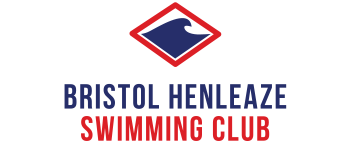 Bristol Henleaze Code of Conduct for committee members, officials and volunteersThis code of conduct is based on guidelines detailed in Wavepower (https://www.swimming.org/swimengland/wavepower-child-safeguarding-for-clubs/) 
As a volunteer at the club, you have the right to:Be supported in your role and respected and treated fairly by the club.Know who the Welfare Officer is and how to contact them.Be informed of Wavepower and appropriate reporting procedures.

Be informed of the club complaints process and who to contact at the club.Be aware of the club rules and procedures.Be involved and contribute towards decisions within the club.Feel welcomed, valued and listened to.As a volunteer of the club we expect certain standards of behaviour from our members.  By becoming a member of the organisation and therefore agreeing to this Code of Conduct you agree to:Breaches of the Code of Conduct will result in disciplinary action being taken against you by the club committee under the judicial regulations. Continued issues and repeated breaches may result in your dismissal from the club.  Any criminal offence will be reported to Police and any other relevant authority, by the club.Signature of the volunteerPrinted namePosition in the clubDateJan 2024Rules and RegulationsVolunteering and BehaviourYou the personAdhere to and implement Wavepower.Refer all safeguarding and welfare concerns to the Welfare Officer.Champion everyone’s right to take part and celebrate difference in our club or activity by not discriminating against anyone else on the grounds of gender, race, sexual orientation, faith, ability or any other relevant characteristic. Adhere to the Swim England Equality and Diversity Policy.Respect children’s trust and rights whilst being honest and open with them.Challenge and address instances of poor, negative, aggressive or bullying behaviour amongst children.  Seek advice from the Welfare Officer where necessary.Adhere to the Swim England regulations, Code of Ethics, Club Constitution and rules.Treat all personal information about members or their families on a confidential ‘need-to-know’ basis unless information sharing with others is required to protect and safeguard a child from harm.Keep your any qualifications and CPD up to date relevant to your role.Adhere to any conditions for teaching and coaching under the pool hire agreementEncourage children to behave in a positive manner and follow the rules of the club and sportComplete Swim England safeguarding training every three years as applicable to your role.Keep children safe in your sessions with appropriate staffing ratios.Adhere to your role responsibilities allowing others to adhere to theirs.Ensure you have a current Disclosure and Barring Service (DBS) certificate (renewable every three years as applicable to your role).Ensure any equipment used is fit for purpose, safe to use and accessible.Promote a positive and welcoming environment and culture within the clubFollow the club procedures should a child have an accident or suffer an injury.Always put the wellbeing, health and safety of the child before all other considerations including the development of performanceEnsure any complaints raised to you are appropriately referred under the Swim England Club Complaints process.Support the club as required in completing and maintaining minimum affiliation standards.